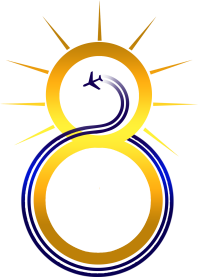 احتراما جهت دریافت ساین و استفاده از امکانت وب سایت رزرواسیون ، فرم زیر را تکمیل نموده و پس از مهر و امضا ، به همراه مجوزهای آژانس به شماره  (09198904048 )  در اپلیکیشن واتساپ ارسال نماییدجهت استفاده از Sign فوق، لطفا به وب سایت اینترنتی ( atabat24.ir )  مراجعه نمایید.این Sign متعلق به آژانس درخواست کننده می باشد و هرگونه عواقب ناشی از سوءاستفاده کارکنان از این اطلاعات بر عهده آژانس درخواست کننده می باشد.دارای مجوز بند :الف             ب               پ  تلفن آژانس :تلفن آژانس :نام آژانس :دارای مجوز بند :الف             ب               پ  ایمیل :ایمیل :نام آژانس :نام نماینده آژانس :نام نماینده آژانس :نام مدیرعامل :نام مدیرعامل :موبایل : موبایل : موبایل :موبایل :ایمیل :ایمیل :ایمیل :ایمیل :نام کاربری :نام کاربری :نام کاربری :نام کاربری :رمز عبور :رمز عبور :رمز عبور :رمز عبور :آدرس آژانس :آدرس آژانس :آدرس آژانس :آدرس آژانس :مهر و امضا شرکت :